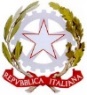 Ministero dell’IstruzioneIstituto d’Istruzione Superiore “Medardo Rosso” Liceo Artistico “Medardo Rosso” -  Istituto Tecnico Costruzioni Ambiente Territorio “Giuseppe Bovara “Via Calatafimi n°5 - 23900 Lecco Tel. 0341369278PEC istituzionale: lcis01300g@pec.istruzione.it - email ordinaria istituzionale: lcis01300g@istruzione.itC.M. LCIS01300G -  C.F. 92072640136DOMANDA D’ISCRIZIONEISTITUTO TECNICO CAT “GIUSEPPE BOVARA”PER L’ANNO SCOLASTICO 2023-24Al Dirigente dell’Istituto Superiore Statale “M. Rosso”     LECCOIl/la sottoscritto/a _______________________________________ nato/a a ________________ prov.____il____________  residente a _________________________   via_________________________________codice fiscale __________________________________________CHIEDEdi essere iscritto/a alla classeDichiara inoltre che la potestà genitoriale è esercitata da:              entrambi i genitori	             madre		     padre 	  tutoreIn caso di potestà genitoriale non congiunta per provvedimenti di legge, si chiede la cortesia di indicare le generalità e l’indirizzo del genitore che NON esercita la potestà:Cognome e Nome____________________________ Indirizzo___________________________________Per la tutela della sicurezza e della salute, in ottemperanza alle norme vigenti e nel rispetto della privacy, le famiglie sono tenute ad informare il Dirigente Scolastico sullo stato di salute dello/a studente/ssa, nel caso in  cui siano presenti patologie croniche o comunque invalidanti, tali da non consentire il regolare svolgimento di una o più attività didattiche previste nel piano di studi.I sottoscritti si impegnano formalmente ad osservare le norme ed i regolamenti dell’Istituto.Data: _________________										 Firma dell’alunno/aFirma 1° genitore: _______________________									______________________________Firma 2° genitore: _______________________N.B. Qualora la domanda fosse firmata da un solo genitore, l’istanza s’intende approvata anche dall’altro. Per i genitori separati/divorziati è previsto l’obbligo di firma di entrambi (art. 155 Codice Civile, modificato dalla legge 8 febbraio 2006, n. 54). Il genitore affidatario si impegna a comunicare alla scuola eventuali variazioni relative all’affido.I genitori concordano che la scuola effettui le comunicazioni al genitore affidatarioSECONDA    SECONDA    Sez.______Sez.______Sez.______TERZATERZASez.______Sez.______Sez.______QUARTAQUARTASez.______Sez.______Sez.______QUINTAQUINTASez.______Sez.______Sez.______COGNOME E NOME DEL PADRE        Luogo e data di nascita                              Indirizzo (Città, Via, n°…)                         barrare se l’indirizzo è variato rispetto all’anno precedenteTelefono                                                     Email                                                         COGNOME E NOME DELLA MADRE                          Luogo e data di nascita                              Indirizzo (Città, Via, n°…)                         barrare se l’indirizzo è variato rispetto all’anno precedenteTelefono                                                     Email                                                         Indirizzo mail del genitore affidatario al quale la scuola può inviare le comunicazioni(scrivere in stampatello)                        